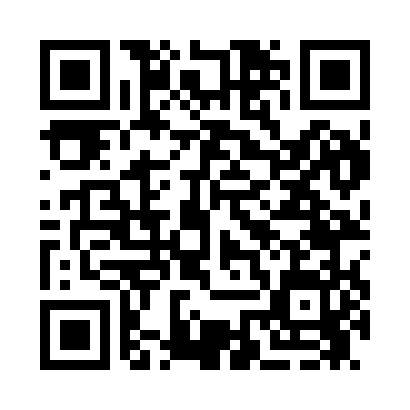 Prayer times for Bradley Corner, South Carolina, USAMon 1 Jul 2024 - Wed 31 Jul 2024High Latitude Method: Angle Based RulePrayer Calculation Method: Islamic Society of North AmericaAsar Calculation Method: ShafiPrayer times provided by https://www.salahtimes.comDateDayFajrSunriseDhuhrAsrMaghribIsha1Mon4:586:221:335:198:4510:092Tue4:596:231:345:198:4510:083Wed4:596:231:345:198:4510:084Thu5:006:231:345:198:4410:085Fri5:016:241:345:198:4410:086Sat5:016:241:345:208:4410:077Sun5:026:251:355:208:4410:078Mon5:036:261:355:208:4410:069Tue5:036:261:355:208:4310:0610Wed5:046:271:355:208:4310:0511Thu5:056:271:355:208:4310:0512Fri5:066:281:355:208:4210:0413Sat5:066:281:355:208:4210:0414Sun5:076:291:355:208:4210:0315Mon5:086:301:365:218:4110:0316Tue5:096:301:365:218:4110:0217Wed5:106:311:365:218:4010:0118Thu5:116:321:365:218:4010:0019Fri5:116:321:365:218:3910:0020Sat5:126:331:365:218:399:5921Sun5:136:341:365:218:389:5822Mon5:146:341:365:218:379:5723Tue5:156:351:365:218:379:5624Wed5:166:361:365:218:369:5525Thu5:176:361:365:218:359:5526Fri5:186:371:365:208:359:5427Sat5:196:381:365:208:349:5328Sun5:206:381:365:208:339:5229Mon5:216:391:365:208:329:5130Tue5:226:401:365:208:319:4931Wed5:236:411:365:208:319:48